Answer the following (30 Marks)1 - Introduction partClassify the types of Radar, show its operationWhat is meant by Clutter, what are types of clutter.Write the radar equation, What equation similar in antennas2 - CWRCompare between CW systems and pulsed systemsDraw a simple CW radar system with a superhetrodyne receiver.Show the advantages and disadvantages of CW radar3- DopplerWhat is meant by doppler effect?Why is Doppler Radar Important?How is the Beam height be calculated?Faculty of Engineering- ShoubraElectrical Engineering DepartmentPost Graduate (Communications )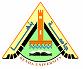 Mid-Term ExamDate:  2017CME 612 : Radar Systems	Duration : 1 Hour